                                   «Наставничество»В нашем детском саду активно реализуются различные формы наставничества. Мы помогаем освоить профессию как начинающим педагогам, так и студентам-практикантам, которые приходят к нам из Ирбитского педагогического колледжа. Притчина Надежда Дмитриевна    уже не первый год  является наставником  Куликовой Фаины Алексеевны. Свои отношения выстраивает на принципах доверия, диалога и конструктивного партнерства и взаимообогащения. В процессе работы,  Надежда Дмитриевна как воспитатель-наставник, передает собственные знания и опыт, а также помогает  Фаине Алексеевне  получить необходимые знания. Педагогическая практика, постоянно усложняется  от курса к курсу, способствует развитию у студента практических навыков, нестандартной интерпретации учебно-воспитательного процесса, а также художественных, артистических и других способностей, необходимых педагогу. Педагогическая практика студентов в детском саду является важной ступенью профессиональной подготовки, и важна для формирования компетенций будущего специалиста. В ходе практики студенты получают положительную мотивацию к деятельности и богатый практический опыт работы с дошкольниками.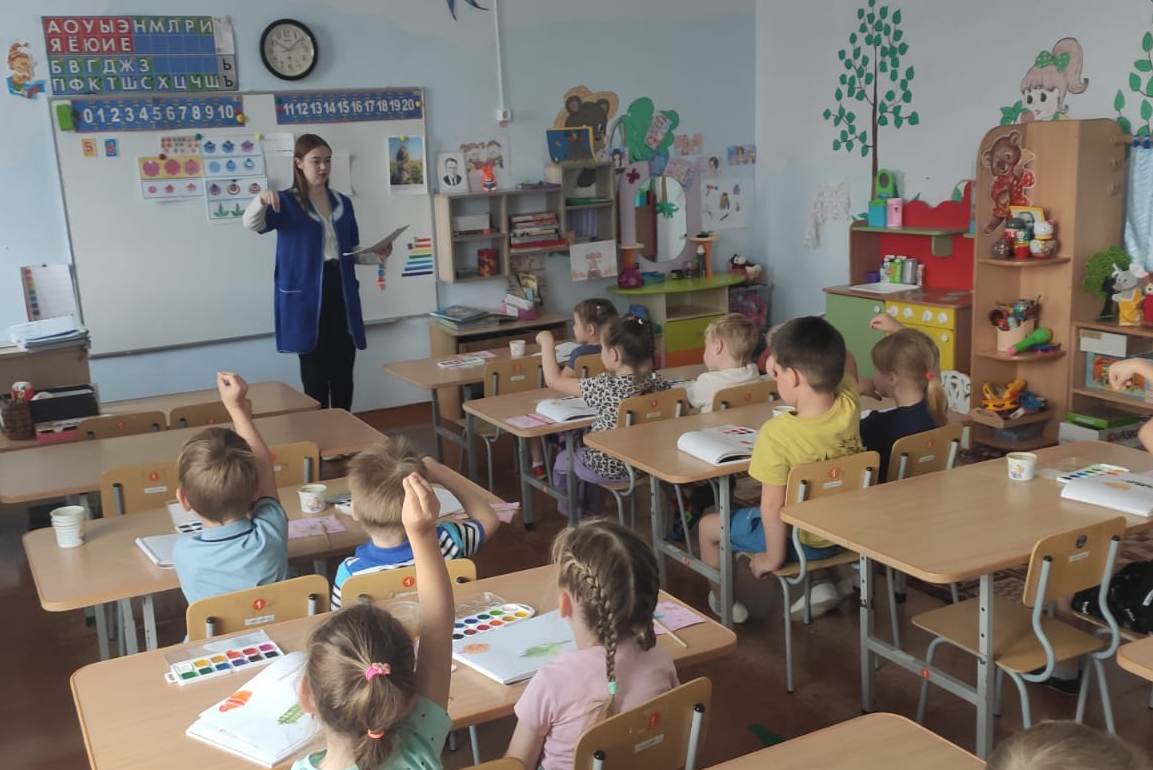 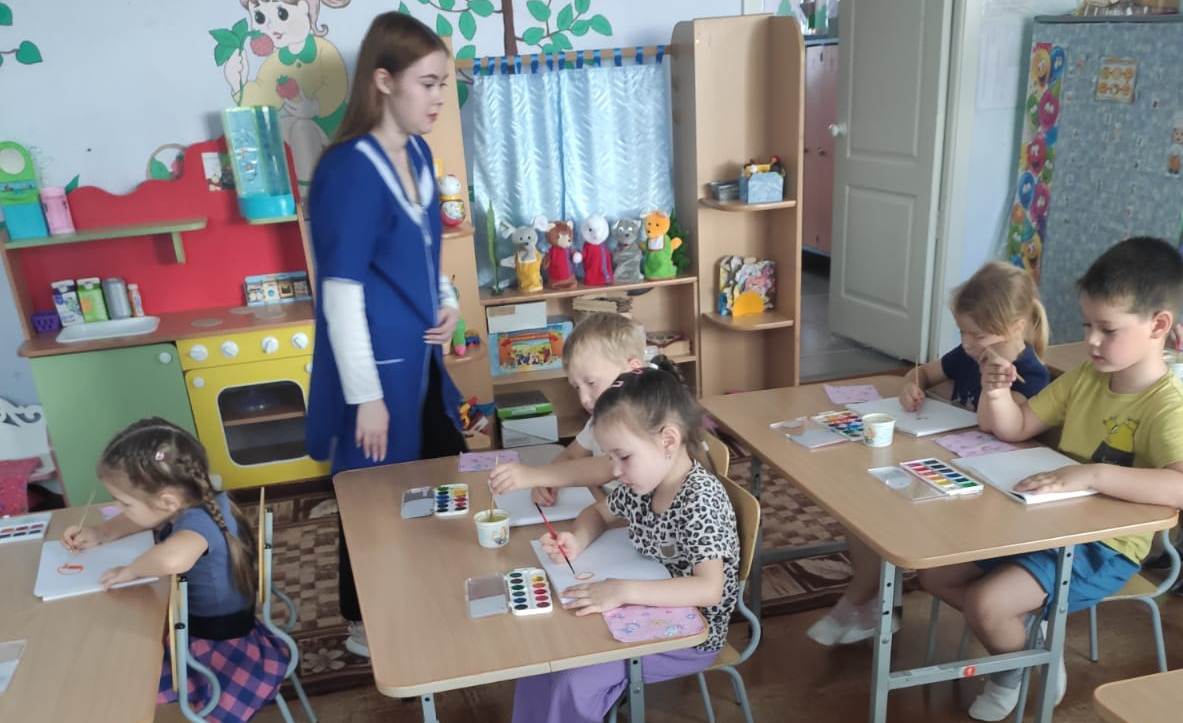 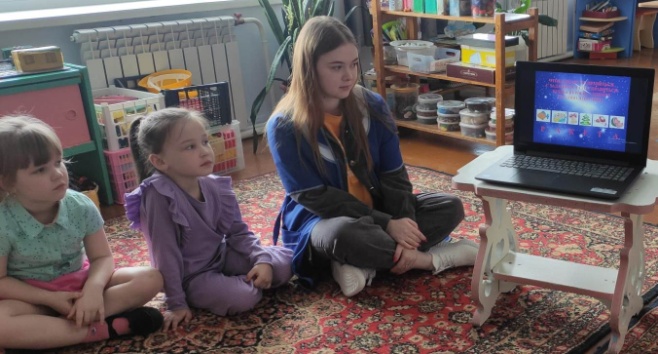 